Thank you for completing this form.Submitting your application form by post - please return this form in a sealed envelope along with your application form. Submitting your application form by email - please send this form to the email address provided by the school in a separate email to your application form. Please title the email - Confidential equality monitoring form. Any equalities information provided, will not be shared with the selection panel, or used in the selection process.Equality Monitoring Form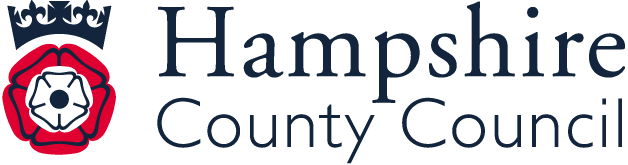 Equality Monitoring FormEquality Monitoring FormEquality Monitoring FormEquality Monitoring FormEquality Monitoring FormEquality Monitoring FormEquality Monitoring FormEquality Monitoring FormEquality Monitoring FormEquality Monitoring FormEquality Monitoring FormEquality Monitoring FormWe would be grateful if you could complete the following in order for us to monitor equalities information and ensure that we are treating all candidates fairly and appropriately.To monitor the effectiveness of the equality policies, we need to record certain personal details about the people who apply for vacancies. It is for this reason only, that you are asked to provide the information below, which will be treated with the strictest confidence and used only for statistical purposes. Any equalities information provided to us, will not be shared with the selection panel, or used in the selection process. We would be grateful if you could complete the following in order for us to monitor equalities information and ensure that we are treating all candidates fairly and appropriately.To monitor the effectiveness of the equality policies, we need to record certain personal details about the people who apply for vacancies. It is for this reason only, that you are asked to provide the information below, which will be treated with the strictest confidence and used only for statistical purposes. Any equalities information provided to us, will not be shared with the selection panel, or used in the selection process. We would be grateful if you could complete the following in order for us to monitor equalities information and ensure that we are treating all candidates fairly and appropriately.To monitor the effectiveness of the equality policies, we need to record certain personal details about the people who apply for vacancies. It is for this reason only, that you are asked to provide the information below, which will be treated with the strictest confidence and used only for statistical purposes. Any equalities information provided to us, will not be shared with the selection panel, or used in the selection process. We would be grateful if you could complete the following in order for us to monitor equalities information and ensure that we are treating all candidates fairly and appropriately.To monitor the effectiveness of the equality policies, we need to record certain personal details about the people who apply for vacancies. It is for this reason only, that you are asked to provide the information below, which will be treated with the strictest confidence and used only for statistical purposes. Any equalities information provided to us, will not be shared with the selection panel, or used in the selection process. We would be grateful if you could complete the following in order for us to monitor equalities information and ensure that we are treating all candidates fairly and appropriately.To monitor the effectiveness of the equality policies, we need to record certain personal details about the people who apply for vacancies. It is for this reason only, that you are asked to provide the information below, which will be treated with the strictest confidence and used only for statistical purposes. Any equalities information provided to us, will not be shared with the selection panel, or used in the selection process. We would be grateful if you could complete the following in order for us to monitor equalities information and ensure that we are treating all candidates fairly and appropriately.To monitor the effectiveness of the equality policies, we need to record certain personal details about the people who apply for vacancies. It is for this reason only, that you are asked to provide the information below, which will be treated with the strictest confidence and used only for statistical purposes. Any equalities information provided to us, will not be shared with the selection panel, or used in the selection process. We would be grateful if you could complete the following in order for us to monitor equalities information and ensure that we are treating all candidates fairly and appropriately.To monitor the effectiveness of the equality policies, we need to record certain personal details about the people who apply for vacancies. It is for this reason only, that you are asked to provide the information below, which will be treated with the strictest confidence and used only for statistical purposes. Any equalities information provided to us, will not be shared with the selection panel, or used in the selection process. We would be grateful if you could complete the following in order for us to monitor equalities information and ensure that we are treating all candidates fairly and appropriately.To monitor the effectiveness of the equality policies, we need to record certain personal details about the people who apply for vacancies. It is for this reason only, that you are asked to provide the information below, which will be treated with the strictest confidence and used only for statistical purposes. Any equalities information provided to us, will not be shared with the selection panel, or used in the selection process. We would be grateful if you could complete the following in order for us to monitor equalities information and ensure that we are treating all candidates fairly and appropriately.To monitor the effectiveness of the equality policies, we need to record certain personal details about the people who apply for vacancies. It is for this reason only, that you are asked to provide the information below, which will be treated with the strictest confidence and used only for statistical purposes. Any equalities information provided to us, will not be shared with the selection panel, or used in the selection process. We would be grateful if you could complete the following in order for us to monitor equalities information and ensure that we are treating all candidates fairly and appropriately.To monitor the effectiveness of the equality policies, we need to record certain personal details about the people who apply for vacancies. It is for this reason only, that you are asked to provide the information below, which will be treated with the strictest confidence and used only for statistical purposes. Any equalities information provided to us, will not be shared with the selection panel, or used in the selection process. We would be grateful if you could complete the following in order for us to monitor equalities information and ensure that we are treating all candidates fairly and appropriately.To monitor the effectiveness of the equality policies, we need to record certain personal details about the people who apply for vacancies. It is for this reason only, that you are asked to provide the information below, which will be treated with the strictest confidence and used only for statistical purposes. Any equalities information provided to us, will not be shared with the selection panel, or used in the selection process. We would be grateful if you could complete the following in order for us to monitor equalities information and ensure that we are treating all candidates fairly and appropriately.To monitor the effectiveness of the equality policies, we need to record certain personal details about the people who apply for vacancies. It is for this reason only, that you are asked to provide the information below, which will be treated with the strictest confidence and used only for statistical purposes. Any equalities information provided to us, will not be shared with the selection panel, or used in the selection process. We would be grateful if you could complete the following in order for us to monitor equalities information and ensure that we are treating all candidates fairly and appropriately.To monitor the effectiveness of the equality policies, we need to record certain personal details about the people who apply for vacancies. It is for this reason only, that you are asked to provide the information below, which will be treated with the strictest confidence and used only for statistical purposes. Any equalities information provided to us, will not be shared with the selection panel, or used in the selection process. School/Education centre:School/Education centre:School/Education centre:School/Education centre:School/Education centre:John Keble CofE Primary School (Ref:086581)John Keble CofE Primary School (Ref:086581)John Keble CofE Primary School (Ref:086581)John Keble CofE Primary School (Ref:086581)John Keble CofE Primary School (Ref:086581)John Keble CofE Primary School (Ref:086581)John Keble CofE Primary School (Ref:086581)John Keble CofE Primary School (Ref:086581)AgeAgeAgeAgeAgeAgeAgeAgeAgeAgeAgeAgeAgeDisabilityDisabilityDisabilityDisabilityDisabilityDisabilityDisabilityDisabilityDisabilityDisabilityDisabilityDisabilityDisabilityDisability is described by the Equality Act 2010 as a physical or mental impairment that has a substantial long term adverse effect on an individual's ability to carry out normal day to day activities.Applications from disabled people are welcome.  We will ensure that appropriate support is provided where required, both in the recruitment and selection process, and during employment.Disability is described by the Equality Act 2010 as a physical or mental impairment that has a substantial long term adverse effect on an individual's ability to carry out normal day to day activities.Applications from disabled people are welcome.  We will ensure that appropriate support is provided where required, both in the recruitment and selection process, and during employment.Disability is described by the Equality Act 2010 as a physical or mental impairment that has a substantial long term adverse effect on an individual's ability to carry out normal day to day activities.Applications from disabled people are welcome.  We will ensure that appropriate support is provided where required, both in the recruitment and selection process, and during employment.Disability is described by the Equality Act 2010 as a physical or mental impairment that has a substantial long term adverse effect on an individual's ability to carry out normal day to day activities.Applications from disabled people are welcome.  We will ensure that appropriate support is provided where required, both in the recruitment and selection process, and during employment.Disability is described by the Equality Act 2010 as a physical or mental impairment that has a substantial long term adverse effect on an individual's ability to carry out normal day to day activities.Applications from disabled people are welcome.  We will ensure that appropriate support is provided where required, both in the recruitment and selection process, and during employment.Disability is described by the Equality Act 2010 as a physical or mental impairment that has a substantial long term adverse effect on an individual's ability to carry out normal day to day activities.Applications from disabled people are welcome.  We will ensure that appropriate support is provided where required, both in the recruitment and selection process, and during employment.Disability is described by the Equality Act 2010 as a physical or mental impairment that has a substantial long term adverse effect on an individual's ability to carry out normal day to day activities.Applications from disabled people are welcome.  We will ensure that appropriate support is provided where required, both in the recruitment and selection process, and during employment.Disability is described by the Equality Act 2010 as a physical or mental impairment that has a substantial long term adverse effect on an individual's ability to carry out normal day to day activities.Applications from disabled people are welcome.  We will ensure that appropriate support is provided where required, both in the recruitment and selection process, and during employment.Disability is described by the Equality Act 2010 as a physical or mental impairment that has a substantial long term adverse effect on an individual's ability to carry out normal day to day activities.Applications from disabled people are welcome.  We will ensure that appropriate support is provided where required, both in the recruitment and selection process, and during employment.Disability is described by the Equality Act 2010 as a physical or mental impairment that has a substantial long term adverse effect on an individual's ability to carry out normal day to day activities.Applications from disabled people are welcome.  We will ensure that appropriate support is provided where required, both in the recruitment and selection process, and during employment.Disability is described by the Equality Act 2010 as a physical or mental impairment that has a substantial long term adverse effect on an individual's ability to carry out normal day to day activities.Applications from disabled people are welcome.  We will ensure that appropriate support is provided where required, both in the recruitment and selection process, and during employment.Disability is described by the Equality Act 2010 as a physical or mental impairment that has a substantial long term adverse effect on an individual's ability to carry out normal day to day activities.Applications from disabled people are welcome.  We will ensure that appropriate support is provided where required, both in the recruitment and selection process, and during employment.Disability is described by the Equality Act 2010 as a physical or mental impairment that has a substantial long term adverse effect on an individual's ability to carry out normal day to day activities.Applications from disabled people are welcome.  We will ensure that appropriate support is provided where required, both in the recruitment and selection process, and during employment.Do you consider yourself to have a disability? Do you consider yourself to have a disability? Do you consider yourself to have a disability? Do you consider yourself to have a disability? Do you consider yourself to have a disability? Do you consider yourself to have a disability? Do you consider yourself to have a disability? Do you consider yourself to have a disability? Do you consider yourself to have a disability? Do you consider yourself to have a disability? Do you consider yourself to have a disability? Do you consider yourself to have a disability? Do you consider yourself to have a disability? YesNoNoI do not wish to disclose my disability data to Hampshire County Council.I do not wish to disclose my disability data to Hampshire County Council.I do not wish to disclose my disability data to Hampshire County Council.I do not wish to disclose my disability data to Hampshire County Council.I do not wish to disclose my disability data to Hampshire County Council.I do not wish to disclose my disability data to Hampshire County Council.EthnicityEthnicityEthnicityEthnicityEthnicityEthnicityEthnicityEthnicityEthnicityEthnicityEthnicityEthnicityEthnicityPlease indicate your ethnic origin.Please indicate your ethnic origin.Please indicate your ethnic origin.Please indicate your ethnic origin.Please indicate your ethnic origin.Please indicate your ethnic origin.Please indicate your ethnic origin.Please indicate your ethnic origin.Please indicate your ethnic origin.Please indicate your ethnic origin.Please indicate your ethnic origin.Please indicate your ethnic origin.Please indicate your ethnic origin.ArabArabArabBangladeshiBangladeshiBangladeshiBangladeshiBangladeshiBlack AfricanBlack AfricanBlack CaribbeanBlack CaribbeanBlack CaribbeanChineseChineseChineseChineseChineseGypsy or Irish TravellerGypsy or Irish TravellerIndianIndianIndianMixed AfricanMixed AfricanMixed AfricanMixed AfricanMixed AfricanMixed AsianMixed AsianMixed CaribbeanMixed CaribbeanMixed CaribbeanMixed OtherMixed OtherMixed OtherMixed OtherMixed OtherOther AsianOther AsianOther BlackOther BlackOther BlackOther EthnicityOther EthnicityOther EthnicityOther EthnicityOther EthnicityPakistaniPakistaniWhite BritishWhite BritishWhite BritishWhite Eastern EuropeanWhite Eastern EuropeanWhite Eastern EuropeanWhite Eastern EuropeanWhite Eastern EuropeanWhite IrishWhite IrishWhite OtherWhite OtherWhite OtherPrefer not to sayPrefer not to sayPrefer not to sayPrefer not to sayPrefer not to sayGender IdentityGender IdentityGender IdentityGender IdentityGender IdentityGender IdentityGender IdentityGender IdentityGender IdentityGender IdentityGender IdentityGender IdentityGender IdentityHow would you describe your gender identity?How would you describe your gender identity?How would you describe your gender identity?How would you describe your gender identity?How would you describe your gender identity?How would you describe your gender identity?How would you describe your gender identity?How would you describe your gender identity?How would you describe your gender identity?How would you describe your gender identity?How would you describe your gender identity?How would you describe your gender identity?How would you describe your gender identity?Female Female Female MaleMaleMaleMaleMaleTransgender (M-F)Transgender (F-M)Transgender (F-M)Transgender (F-M)IntersexIntersexIntersexIntersexIntersexGender neutralNon-binary or you choose to define your gender in another wayNon-binary or you choose to define your gender in another wayNon-binary or you choose to define your gender in another wayNon-binary or you choose to define your gender in another wayNon-binary or you choose to define your gender in another wayNon-binary or you choose to define your gender in another wayNon-binary or you choose to define your gender in another wayNon-binary or you choose to define your gender in another wayNon-binary or you choose to define your gender in another wayNon-binary or you choose to define your gender in another wayNon-binary or you choose to define your gender in another wayNon-binary or you choose to define your gender in another waySexual Orientation  Sexual Orientation  Sexual Orientation  Sexual Orientation  Sexual Orientation  Sexual Orientation  Sexual Orientation  Sexual Orientation  Sexual Orientation  Sexual Orientation  Sexual Orientation  Sexual Orientation  Sexual Orientation  Please indicate your sexual orientation.Please indicate your sexual orientation.Please indicate your sexual orientation.Please indicate your sexual orientation.Please indicate your sexual orientation.Please indicate your sexual orientation.Please indicate your sexual orientation.Please indicate your sexual orientation.Please indicate your sexual orientation.Please indicate your sexual orientation.Please indicate your sexual orientation.Please indicate your sexual orientation.Please indicate your sexual orientation.Heterosexual (straight)Heterosexual (straight)Heterosexual (straight)Gay woman / LesbianGay woman / LesbianGay woman / LesbianGay woman / LesbianGay woman / LesbianBisexualGay manGay manGay manOtherOtherOtherOtherOtherPrefer not to sayReligionReligionReligionReligionReligionReligionReligionReligionReligionReligionReligionReligionReligionBahaiBahaiBahaiBuddhistBuddhistBuddhistBuddhistBuddhistChristianChristianHinduHinduHinduJainJainJainJainJainJewishJewishMuslim (Islam)Muslim (Islam)Muslim (Islam)No religion or beliefNo religion or beliefNo religion or beliefNo religion or beliefNo religion or beliefOther beliefOther beliefOther beliefOther beliefOther beliefOther religionOther religionOther religionOther religionOther religionSikhismSikhismZoroastrianZoroastrianZoroastrianPrefer not to sayPrefer not to sayPrefer not to sayPrefer not to sayPrefer not to sayNationalityNationalityNationalityNationalityNationalityNationalityNationalityNationalityNationalityNationalityNationalityNationalityNationalityBritishBritishBritishBritishBritishBritishBritishIrishIrishIrishIrishOther EU countryOther EU countryOther EU countryOther EU countryOther EU countryOther EU countryOther EU countryOther non-EU countryOther non-EU countryOther non-EU countryOther non-EU countryPrivacy NoticeThe School collects information about you in order to provide you with recruitment and employment services.  We will use the information for the recruitment and selection process and, if successful, to activate employment with the School.The legal basis for processing your personal data is that it is necessary for the performance of the employment contract or in order to take steps before entering into a contract and is necessary for the County Council to comply with a legal obligation.The legal basis for processing special category data is that processing is necessary for the purposes of carrying out the rights and obligations in the field of employment, that it is necessary for the reasons of substantial public interest and that it is necessary for the purposes of the assessment of the working capacity of the employee.You have some legal rights in respect of the personal information we collect from you.  Please see the School’s website for further details on their privacy notice and data protection policy.You can contact the School’s Data Protection Officer if you have a concern about the way they collect or use your data.          